JADWAL UJIAN SEMINAR PROPOSAL BULAN AGUSTUS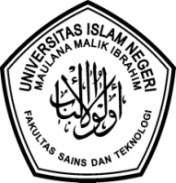 SEMESTER GANJIL T.A 2020/ 2021JURUSAN BIOLOGI – FAKULTAS SAINS DAN TEKNOLOGI UIN MAULANA MALIK IBRAHIM MALANGMengetahui,Kaprodi BiologiDr. Evika Sandi Savitri, MPNONAMA Mhs.NIMJUDULPENGUJI UTAMAKETUA PENGUJIPEMBIMBINGWAKTU dan TEMPAT1Fitria Nurul Azizah16620130Pengaruh nanopartikel kombinasi ekstrak Allium sativum, Curcuma mangga, dan Acorus calamus terhadap proliferasi epitel vagina dan lama fase siklus estrus mencit (Mus musculus)Dr. KiptiyahKholifah Holil, M.SiDr. drh. Hj. Bayyinatul Muchtaromah, M.Si2Ahmad Kirom Masruri15620030Etnobotani Pohon Pelawan (Tristaniopsis merguensis) Oleh Masyarakat Melayu Kabupaten Bangka Tengah Provinsi Kepulauan Bangka BelitungProf. Bayyinatul MRuri Siti Resmisari, M.SiDr. Eko Budi Minarno, M. Pd3Rona Qotrun Nada16620083Aplikasi Pupuk Kompos Dan Mikoriza Untuk Pertumbuhan Sawi Hijau (Brassica juncea L.) Pada Media Rendah Unsur HaraDr. Dwi Suheriyanto, M.SiSuyono, M.PDr. Evika Sandi Savitri, M.P4Devi Azaria Rahmah16620103Etnobotani Tumbuhan Siwalan (Borassus flabellifer L.) Oleh Masyarakat Kecamatan Panceng Kabupaten GresikIr. Liliek HarianieDidik Wahyudi, M.SiDr. Eko Budi Minarno, M.Pd5Amalia Shofa Maulidi16620102Bioprospeksi Tanaman Obat Pada Komunitas Kudu Herbal Kota SemarangProf. Bayyinatul MRuri Siti Resmisari, M.SiDr. Eko Budi Minarno, M.Pd6Hanis Rahmawati16620087Uji Kadar Flavonoid Total dan Aktivitas Antioksidan Eksrak Daun, Batang dan Akar Tanaman Daun Afrika (Vernonia amygdalina)Dr. Eko Budi Minarno, M.PdSuyono, M.SiDr. Evika Sandi Savitri, M. P7Khoirun Nisa'16620006Aktivitas Antibakteri dan Penentuan Kadar Senyawa Antibakteri dari Bakteri Asam Laktat pada Air Susu IbuIr. Liliek Harianie, M.SiPrilya Dewi Fitriasari, M.ScDr. Nur Kusmiyati, M.Si.